الجمهورية الجزائرية الديمقراطية الشعبيةPeople's Democratic Republic of Algeriaوزارة التعليم العالي والبحث العلمي Ministry of Higher Education and Scientific Researchجامعة  البليدة  2  لونيسي  علي                              University of Blida 2 Lounici Ali                       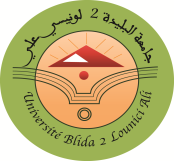 Vice-Rector in charge of Postgraduate                                                                  نائب مدير الـجـامعــة المـــكــــلف بالـتـــكـويــــن العـالـي في                                                                                                                                                                         Education, University Accreditation, Scientificالـطـور الثالث والتـأهـيل الجامـعي   والبحـث                                                           Research and Post-         برنامج تكوين طلبة الطور الثالث  السنة الجامعية 2020/2021الكلية العلوم الانسانية و الاجتماعية الميدان: الشعبة:  علم النفس   التخصص:  علم النفس العمل والتنظيم و تسيير الموارد البشرية سنة التكوين: 2020/2021التاريخالتوقيتطبيعة النشاطالمتدخلون25/04/2021الاحد 10.00-11.30محاضرة أ/ ربح الله عبد القادر   25/04/2021الاحد 11.30-13.00محاضرةأ/ ذيب فهيمة   25/04/2021الاحد   13.00-14.30محاضرةأ/ نعموني مراد  26/04/202103/05/202110/05/2021الاثنين  8.30-15.00ورشة 1ورشة 2ملتقىأ/ عيلان زكري أ/ ناني نبيلةأ/نعموني مراد 27/04/2021الثلاثاء 8.30-10.00محاضرة أ/ ناني نبيلة  27/04/2021 الثلاثاء 10.00-11.30محاضرةأ/ حميد رشيد زغير 27/04/2021 الثلاثاء 11.30-13.00محاضرةأ/ جرود نسيمة  27/04/2021الثلاثاء 13.00-14.30محاضرةأ/ يعيش مهدية 